~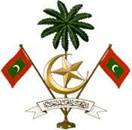 ޖުވެނައިލް ކޯޓުމާލެދިވެހިރާއްޖެ ނަންބަރު:147-D/HHF/2021/…ހެކި ހާމަކޮށްދިނުމަށް އެދި ހުށަހަޅާ ފޯމު(ހުށަހަޅަނީ ދަޢުވާކުރާ ފަރާތުންނަމަ، ސިއްކަ)އަމުރަށް އެދޭ ފަރާތް:އަމުރަށް އެދޭ ފަރާތް:އަމުރަށް އެދޭ ފަރާތް:އަމުރަށް އެދޭ ފަރާތް:   ޕްރޮސިކިއުޓަރ ޖެނެރަލް   ޕްރޮސިކިއުޓަރ ޖެނެރަލް   ދަޢުވާލިބޭ ފަރާތް   ދަޢުވާލިބޭ ފަރާތްއަމުރަށް އެދެނީ ދަޢުވާލިބޭ ފަރާތުންނަމަ، އެފަރާތުގެ މަޢުލޫމާތު:އަމުރަށް އެދެނީ ދަޢުވާލިބޭ ފަރާތުންނަމަ، އެފަރާތުގެ މަޢުލޫމާތު:އަމުރަށް އެދެނީ ދަޢުވާލިބޭ ފަރާތުންނަމަ، އެފަރާތުގެ މަޢުލޫމާތު:އަމުރަށް އެދެނީ ދަޢުވާލިބޭ ފަރާތުންނަމަ، އެފަރާތުގެ މަޢުލޫމާތު:ފުރިހަމަ ނަން:ދާއިމީ އެޑްރެސް:އުފަން ތާރީޚް/އުމުރު:މިހާރު އުޅޭ އެޑްރެސް:ޖިންސު:އައި.ޑީ ކާޑު/ޕާސްޕޯޓު ނަންބަރު:ޤައުމު:އަމުރު ރައްދުވާ ފަރާތް:އަމުރު ރައްދުވާ ފަރާތް:އަމުރު ރައްދުވާ ފަރާތް:އަމުރު ރައްދުވާ ފަރާތް:   ޕްރޮސިކިއުޓަރ ޖެނެރަލް   ޕްރޮސިކިއުޓަރ ޖެނެރަލް   ދަޢުވާލިބޭ ފަރާތް   ދަޢުވާލިބޭ ފަރާތްރައްދުވަނީ ދަޢުވާލިބޭ ފަރާތަށްނަމަ، އެފަރާތުގެ މަޢުލޫމާތު:ރައްދުވަނީ ދަޢުވާލިބޭ ފަރާތަށްނަމަ، އެފަރާތުގެ މަޢުލޫމާތު:ރައްދުވަނީ ދަޢުވާލިބޭ ފަރާތަށްނަމަ، އެފަރާތުގެ މަޢުލޫމާތު:ރައްދުވަނީ ދަޢުވާލިބޭ ފަރާތަށްނަމަ، އެފަރާތުގެ މަޢުލޫމާތު:ފުރިހަމަ ނަން:ދާއިމީ އެޑްރެސް:އުފަން ތާރީޚް/އުމުރު:މިހާރު އުޅޭ އެޑްރެސް:ޖިންސު:އައި.ޑީ ކާޑު/ޕާސްޕޯޓު ނަންބަރު:ޤައުމު:މައްސަލައާ ގުޅޭ މަޢުލޫމާތުމައްސަލައާ ގުޅޭ މަޢުލޫމާތުމައްސަލައާ ގުޅޭ މަޢުލޫމާތުމައްސަލައާ ގުޅޭ މަޢުލޫމާތުޤަޟިއްޔާ ނަންބަރު ހުށަހެޅި ތާރީޚްމައްސަލައިގެ ބާވަތްހާމަކޮށްދިނުމަށް އެދޭ ހެކީގެ މަޢުލޫމާތުހެކި ހާމަކޮށްދިނުމަށް އެދޭ ސަބަބުފޯމު ހުށަހަޅާ ފަރާތުގެ މަޢުލޫމާތުފޯމު ހުށަހަޅާ ފަރާތުގެ މަޢުލޫމާތުފޯމު ހުށަހަޅާ ފަރާތުގެ މަޢުލޫމާތުފޯމު ހުށަހަޅާ ފަރާތުގެ މަޢުލޫމާތުފުރިހަމަ ނަންތާރީޚްސޮއިހައިސިއްޔަތު/މަޤާމު